T.C.BURSA ULUDAĞ ÜNİVERSİTESİGÜZEL SANATLAR FAKÜLTESİ DEKANLIĞINA                                                  AKADEMİK PERSONEL İZİN DİLEKÇESİ                    (  ……. / …....…. ./ …....…. ) – ( …...…... / …….… / …..…. )  tarihleri arasında …………...... Yılına ait  ………………iznimden ………………. gün izin kullanmak istiyorum.                      Gereğini müsaadelerinize arz ederim.                                                                                                           Tarih              :  ….….. / …..…. / ……..                                                                                                                     Adı Soyadı      :                   Ünvanı            :                                                                                                                      İmza                    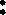 İzin Kullanacağı Adres                                                                                                                  YERİNE VEKALET EDİLECEK KİŞİNİN                                                                                                                                   ADI SOYADI ÜNVANI                                                                              UYGUNDUR                                                                      BÖLÜM BAŞKANI          OLUR                                                                 …….. / ………. / ……….                                                                   Prof. Dr. Hatice ŞAHİNDEKAN